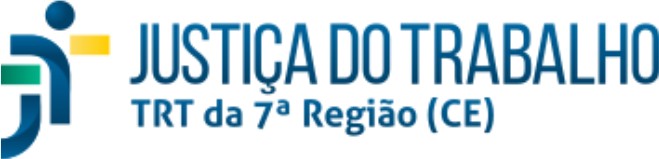 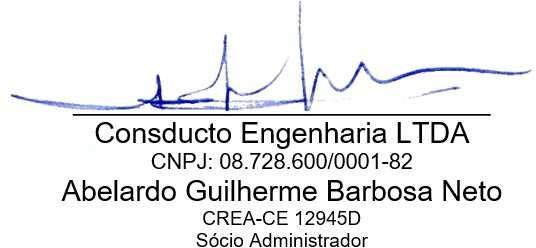 QUANTIDADESQUANTIDADESQUANTIDADESQUANTIDADESQUANTIDADESVALORES (R$)VALORES (R$)VALORES (R$)VALORES (R$)VALORES (R$)ITEMDISCRIMINAÇÃO DOS SERVIÇOSUNID.QT.ORIG + 1º ADITIVOQT ORIG.+ 1ºADIT.SALDO QUANT ORIG + 1º ADIT + 2º ADIT.V.U. C/BDITOTAL ORIG.TOTAL ADITADO (1º e 2º ADITIVOS)MEDIÇÕESSALDO ACUM.ITEMDISCRIMINAÇÃO DOS SERVIÇOSUNID.QT.ORIG + 1º ADITIVO9ª10ªQT ORIG.+ 1ºADIT.SALDO QUANT ORIG + 1º ADIT + 2º ADIT.V.U. C/BDITOTAL ORIG.TOTAL ADITADO (1º e 2º ADITIVOS)SALDO ACUM.ITEMDISCRIMINAÇÃO DOS SERVIÇOSUNID.QT.ORIG + 1º ADITIVO9ª MEDIÇÃO10ª MEDIÇÃOQT ORIG.+ 1ºADIT.SALDO QUANT ORIG + 1º ADIT + 2º ADIT.V.U. C/BDITOTAL ORIG.TOTAL ADITADO (1º e 2º ADITIVOS)9A.SALDO ACUM.ITEMDISCRIMINAÇÃO DOS SERVIÇOSCOD(Q)(M9)(M10)(Q1=Q+L1)SALDO QUANT ORIG + 1º ADIT + 2º ADIT.(VU)=Q.VU=Q1.VU=M9.VUSALDO ACUM.ASERVIÇOS PRELIMINARES E CONTINUADOS787.703,91869.389,0143.835,1847.825,351SERVIÇOS PRELIMINARES1.1ADMINISTRAÇÃO LOCAL DE OBRA316.255,29392.002,8937.873,8037.873,801.1.1ANOTAÇÃO DE RESPONSABILIDADE TÉCNICA CONTRATOS ACIMA DE15 MILUN1,001,00-294,72294,72294,72--1.1.2ADMINISTRAÇÃO DE SERVIÇOS DE ENGENHARIAMÊS8,001,0010,001,0037.873,80302.990,40378.738,0037.873,8037.873,801.1.3MÃO DE OBRA DE ENGENHEIRO SENIOR (Engenheiro calculista paraanalise e instrução de procedimentos de recuperação estrutural)H40,0040,00-181,517.260,407.260,40--1.1.4DESENVOLVIMENTO DE PLANO DE RESIDUOS DA CONSTRUÇÃO CIVIL E OBTENÇÃO DE ALVARÁ DE CONSTRUÇÃO JUNTO A PREFEITURA MUNICIPAL DE FORTALEZA-CEUN1,001,00-5.709,775.709,775.709,77--1.2INSTALAÇÃO DE CANTEIRO DE OBRAS, LOCAÇÃO DEEQUIPAMENTOS ETC471.448,62477.386,125.961,389.951,551.2.1PLACA DE OBRA EM CHAPA DE ACO GALVANIZADO INSTALADAREV02 01/2022M23,003,00-589,691.769,071.769,07--1.2.2LOCAÇÃO DE CONTEINER ALMOXARIFADOMÊS8,001,0010,001,001.146,429.171,3611.464,201.146,421.146,421.2.3LOCAÇÃO DE CONTEINER BANHEIRO COM CHUVEIRO E VASOS DE4,3m x 2,3mMÊS8,001,0010,001,001.822,3314.578,6418.223,301.822,331.822,331.2.4INSTALAÇÃO PROVISÓRIA DE FORÇA, AGUA E ESGOTOUND3,003,00-1.920,695.762,075.762,07--1.2.5COBERTURA PARA PROTEÇÃO DE PEDESTRES COM ESTRUTURA DE ANDAIME, INCLUSIVE MONTAGEM E DESMONTAGEM AF 11/2017M280,0080,00-127,5010.200,0010.200,00--1.2.6ANDAIME TUBULAR METÁLICO SIMPLES - PEÇA X DIAPXD5.000,005.000,00-0,452.250,002.250,00--1.2.7PLATAFORMA MADEIRA COM TABUAS DE PINHO PARA REPAROSM215,0015,00-322,724.840,804.840,80--1.2.8ANDAIME METÁLICO FACHADEIRO -LOCAÇÃO MENSAL, ex ceto TELA,MONTAGEM E DESMONTAGEMM2XMÊS5.596,805.596,80-13,1573.597,9273.597,92--1.2.9MONTAGEM E DESMONTAGEM DE ANDAIME MODULAR FACHADEIRO - PARA EDIFICAÇÕES COM MÚLTIPLOS PAVIMENTOS (EXCLUSIVEANDAIME E LIMPEZA)M2699,60699,60-10,177.114,937.114,93--1.2.10COLOCAÇÃO DE TELA EM ANDAIME FACHADEIROM25.200,005.200,00-6,8735.724,0035.724,00--1.2.11TRANSPORTE HORIZONTAL DE 30 A 60 m DE MATERIAIS À GRANELM3400,00400,00-68,2227.288,0027.288,00--1.2.12TRANSPORTE VERTICAL DE MATERIAIS À GRANELM3320,00320,00-94,6430.284,8030.284,80--1.2.13CARGA MANUAL DE ENTULHO EM CAMINHÃO BASCULANTEM3400,00400,00-28,0611.224,0011.224,00--1.2.14TRANSPORTE DE MATERIAL, EXCETO ROCHA EM CAMINHAO ATÉ 5KMM3400,00400,00-27,5311.012,0011.012,00--1.2.15LIMPEZA GERALM21.000,001.000,00-15,4115.410,0015.410,00--QUANTIDADESQUANTIDADESQUANTIDADESQUANTIDADESQUANTIDADESVALORES (R$)VALORES (R$)VALORES (R$)VALORES (R$)VALORES (R$)ITEMDISCRIMINAÇÃO DOS SERVIÇOSUNID.QT.ORIG + 1º ADITIVOQT ORIG.+ 1ºADIT.SALDO QUANT ORIG + 1º ADIT + 2º ADIT.V.U. C/BDITOTAL ORIG.TOTAL ADITADO (1º e 2º ADITIVOS)MEDIÇÕESSALDO ACUM.ITEMDISCRIMINAÇÃO DOS SERVIÇOSUNID.QT.ORIG + 1º ADITIVO9ª10ªQT ORIG.+ 1ºADIT.SALDO QUANT ORIG + 1º ADIT + 2º ADIT.V.U. C/BDITOTAL ORIG.TOTAL ADITADO (1º e 2º ADITIVOS)SALDO ACUM.ITEMDISCRIMINAÇÃO DOS SERVIÇOSUNID.QT.ORIG + 1º ADITIVO9ª MEDIÇÃO10ª MEDIÇÃOQT ORIG.+ 1ºADIT.SALDO QUANT ORIG + 1º ADIT + 2º ADIT.V.U. C/BDITOTAL ORIG.TOTAL ADITADO (1º e 2º ADITIVOS)9A.SALDO ACUM.ITEMDISCRIMINAÇÃO DOS SERVIÇOSCOD(Q)(M9)(M10)(Q1=Q+L1)SALDO QUANT ORIG + 1º ADIT + 2º ADIT.(VU)=Q.VU=Q1.VU=M9.VUSALDO ACUM.1.2.16PLATAFORMA DE PROTEÇÃO PRINCIPAL PARA ALVENARIA ESTRUTURAL PARA SER APOIADA EM ANDAIME, INCLUSIVEMONTAGEM E DESMONTAGEM. AF_11/2017M99,9099,90-840,0483.920,2883.920,28--1.2.17LOCAÇÃO DE ANDAIME SUSPENSO OU BALANCIM MANUAL, CAPACIDADE DE CARGA TOTAL DE APROXIMADAMENTE 250KG/M2, PLATAFORMA 1,50 M X 0,80 M (C X L) CABO DE 45 M (MÊS)UNDXMÊS144,006,00144,0014,00498,7771.823,0771.823,072.992,636.982,801.2.18GUINCHO ELÉTRICO DE COLUNA, CAPACIDADE 400 KG, COM MOTO FREIO, MOTOR TRIFÁSICO DE 1,25 CV - CHP DIURNO. AF_03/2016CHP40,0040,00-24,20968,02968,02--1.2.19MONTAGEM E DESMONTAGEM DE ESTRUTURA METÁLICA P/IÇAMENTO - KGKG4.017,604.017,60-8,0532.329,6432.329,64--1.2.20TAPUME COM TELHA METÁLICA AF 05_05/2018M2156,00156,00-142,1822.180,0222.180,02--BSERVIÇOS NA FACHADA EXTERNA3.755.434,283.841.691,4547.371,80213.105,772.1RETIRADAS E DEMOLIÇÕES74.714,9874.714,98--2.1.1DEMOLIÇÃO DE REVESTIMENTO CERÂMICOM25.804,305.804,30-12,8574.585,2674.585,26--2.1.2DEMOLIÇÃO DE CHAPIMM30,400,40-324,29129,72129,72--2.2EXECUÇÃO DE FACHADA3.680.719,303.766.976,4747.371,80213.105,772.2.1REFORÇO COM TELA METÁLICA EM ALVENARIAS QUE APRESENTAMFISSURAÇÃOM2100,00100,00-161,4616.146,0016.146,00--2.2.2REGULARIZAÇÃO DE REBOCO , DE PAREDE, COM ARGAMASSA TRAÇO 1;2;10ESPESSURA 0,5 mmM26.508,366.508,36-12,8683.697,5183.697,51--2.2.3CORTE E PREPARO DA ABERTURA DE JUNTA HORIZONTALM415,00415,00-41,6317.276,4517.276,45--2.2.4PREENCHIMENTO DE JUNTA HORIZONTAL COM ESPUMA DEPOLIURETANO E SELANTEM415,00415,00-31,4013.031,0013.031,00--2.2.5PREENCHIMENTO DE JUNTA VERTICAL OU DE DESSOLIDARIZAÇÃOCOM SELANTEM106,00106,00-27,842.951,042.951,04--2.2.6IMPERMEABILIZAÇÃO / PINTURA DE PAREDE COM TINTA SEMI- FLEXIVEL 2 DEMÃOS TIPO IMPERMEABILIZAÇÃO SEMI-FLEXÍVEL COM TINTA ALFALTICA, 02 DEMÃOS, EM SUPERFÍCIES LISAS E DE PEQUENAS DIMENSÕES, TIPO VIAPLUS 1000, REF:VIAPOL OU SIMILARM25.809,665.809,66-22,42130.252,58130.252,58--2.2.7REVESTIMENTO METÁLICO EM ALUMÍNIO COMPOSTO ACM, E=3mm, PINTURA KAYNAR 500 COMPOSTA POR SEIS CAMADAS, FORNEIMENTO E MONTAGEM,INCLUSIVE ESTRUTURA METÁLICA AUXILIAR EM PERFIL DE ALUMINIO E PARAFUSOS DE FIXAÇÃO EMM25.809,665.809,66311,15557,143.236.793,973.236.793,97-173.354,782.2.8CERÂMICA ESMALTADA COM ARGAMASSA PRÉ-FABRICADA ATÉ10X10cm DECORATIVA PARA PAREDEM2698,70698,7046,5491,8864.196,5664.196,56-4.276,102.2.9REJUNTAMENTO DE REVESTIMENTO CERÂMICOM2698,70698,7064,7011,167.797,497.797,49-722,05QUANTIDADESQUANTIDADESQUANTIDADESQUANTIDADESQUANTIDADESVALORES (R$)VALORES (R$)VALORES (R$)VALORES (R$)VALORES (R$)ITEMDISCRIMINAÇÃO DOS SERVIÇOSUNID.QT.ORIG + 1º ADITIVOQT ORIG.+ 1ºADIT.SALDO QUANT ORIG + 1º ADIT + 2º ADIT.V.U. C/BDITOTAL ORIG.TOTAL ADITADO (1º e 2º ADITIVOS)MEDIÇÕESSALDO ACUM.ITEMDISCRIMINAÇÃO DOS SERVIÇOSUNID.QT.ORIG + 1º ADITIVO9ª10ªQT ORIG.+ 1ºADIT.SALDO QUANT ORIG + 1º ADIT + 2º ADIT.V.U. C/BDITOTAL ORIG.TOTAL ADITADO (1º e 2º ADITIVOS)SALDO ACUM.ITEMDISCRIMINAÇÃO DOS SERVIÇOSUNID.QT.ORIG + 1º ADITIVO9ª MEDIÇÃO10ª MEDIÇÃOQT ORIG.+ 1ºADIT.SALDO QUANT ORIG + 1º ADIT + 2º ADIT.V.U. C/BDITOTAL ORIG.TOTAL ADITADO (1º e 2º ADITIVOS)9A.SALDO ACUM.ITEMDISCRIMINAÇÃO DOS SERVIÇOSCOD(Q)(M9)(M10)(Q1=Q+L1)SALDO QUANT ORIG + 1º ADIT + 2º ADIT.(VU)=Q.VU=Q1.VU=M9.VUSALDO ACUM.2.2.10REVESTIMENTO DOS PILARES EXTERNOS APARENTES COM GRANITO FIXADO COM INSERTES EM AÇO ÍNOX (SISTEMAAMERICANO)M2110,0060,00167,527,52704,5777.502,70118.029,5742.274,205.298,372.2.11CHAPIM DE GRANITO CINZA ANDORINHA COM LARGURA DE 22CM EESP=2MM190,0040,00190,00-127,4424.213,6024.213,605.097,60-2.2.12RETIRADA DE LETRA DE AÇO ESCOVADO EXISTENTE DA FACHADAUN20,0020,00-12,85257,00257,00--2.2.13LETRA DE AÇO ÍNOX ESCOVADO / POLIDO 45X45 INSTALADOUN20,0020,0020,00330,176.603,406.603,40-6.603,402.2.14SOBREPOSIÇÃO DOS PEITORIS DE JANELA EM REVESTIMENTO METÁLICO EM ALUMÍNIO COMPOSTO ACM, E=3mm, PINTURA KAYNAR 500 COMPOSTA POR SEIS CAMADAS, FORNEIMENTO E INSTALAÇÃOM2129,9264,92351,9945.730,3045.730,30-22.851,07CSERVIÇOS DE RECUPERAÇÃO ESTRUTURAL177.533,46114.410,946.096,68-3.1RECUPERAÇÃO DE TRINCAS NAS LAJES (CANTOS DO 1° AO 3°PAVIMENTOS)137.587,0474.464,523.157,64-3.1.1RETIRADA DE PISO PAVIFLEXM2500,003,73192,730,0010,645.320,002.050,6539,69-3.1.2CORTE E PREPARO DA ABERTURA DA JUNTA DO PISOM38,009,55118,55(0,00)41,631.581,944.935,24397,57-3.1.3PREENCHIMENTO DE PISO COM ARGAMASSA POLIMÉRICAM26,002,7123,710,00290,641.743,846.891,07787,63-3.1.4PREENCHIMENTO DA TRINCA DE PISO COM MASTIQUEM38,009,55118,55(0,00)104,773.981,2612.420,481.000,55-3.1.5PISO VINILICO SEMI-FLEXÍVEL EM PLACAS, PADRÃO LISO,ESPESSURA 3,2 mmM2500,003,73192,730,00249,92124.960,0048.167,08932,20-3.2REPARO E RECUPERAÇÃO ESTRUTURAL (LAJES, VIGAS E PILARES)39.946,4239.946,422.939,04-3.2.1CORTE EM CONCRETO DETERIORADOM260,004,0060,00-44,012.640,602.640,60176,04-3.2.2APICOAMENTO EM CONCRETO/PREPARO DA SUPERFÍCIEM260,004,0060,00-44,012.640,602.640,60176,04-3.2.3LIMPEZA COM JATO DE AREIA/ÁGUAM260,004,0060,00-108,386.502,806.502,80433,52-3.2.4PASSIVAÇÃO DE ARMADURA COM PRIMER A BASE DE ZINCOM260,004,0060,00-167,9510.077,0010.077,00671,80-3.2.5FORNECIMENTO E CRAVAÇÃO DE PINOS C/PISTOLA P/FIXAÇÃO DAARMADURAUND100,0010,00100,00-5,30530,00530,0053,00-3.2.6REPOSIÇÃO DE ARMADURA OXIDADA (REFORÇO, FORNECIMENTO, DOBRAGEM ECOLOCAÇÃO)KG310,0020,00310,00-32,7310.146,3010.146,30654,60-3.2.7FORMA PARA CONCRETO "IN LOCO", INCLUSIVE DESFORMAM212,002,0012,00-62,08744,96744,96124,16-3.2.8RECUPERAÇÃO CONCRETO, S/REFORÇO E RECONSTITUIÇÃO“ GROUNT” , ESP.=60MMM28,001,008,00-466,743.733,923.733,92466,74-3.2.9ACABAMENTO DE PEDREIROM232,002,0032,00-91,572.930,242.930,24183,14-DSERVIÇOS DE DEMOLIÇÃO, IMPERMEABILIZAÇÃO , IMPLANTAÇÃO DE PISO EM GRANITO E SERVIÇOS GERAIS NO TERREO819.423,45859.189,47106.299,22148.624,514.1DEMOLIÇÃO DE PISO EM GRANITO DO TERREO8.136,608.136,60--4.1.1DEMOLIÇÃO DE PISO C/ GRANITO (TÉRREO)M2710,00710,00-11,468.136,608.136,60--ITEMDISCRIMINAÇÃO DOS SERVIÇOSUNID.QUANTIDADESQUANTIDADESQUANTIDADESQUANTIDADESQUANTIDADESVALORES (R$)VALORES (R$)VALORES (R$)VALORES (R$)VALORES (R$)ITEMDISCRIMINAÇÃO DOS SERVIÇOSUNID.QT.ORIG + 1º ADITIVOQT ORIG.+ 1ºADIT.SALDO QUANT ORIG + 1º ADIT + 2º ADIT.V.U. C/BDITOTAL ORIG.TOTAL ADITADO (1º e 2º ADITIVOS)MEDIÇÕESSALDO ACUM.ITEMDISCRIMINAÇÃO DOS SERVIÇOSUNID.QT.ORIG + 1º ADITIVO9ª10ªQT ORIG.+ 1ºADIT.SALDO QUANT ORIG + 1º ADIT + 2º ADIT.V.U. C/BDITOTAL ORIG.TOTAL ADITADO (1º e 2º ADITIVOS)SALDO ACUM.ITEMDISCRIMINAÇÃO DOS SERVIÇOSUNID.QT.ORIG + 1º ADITIVO9ª MEDIÇÃO10ª MEDIÇÃOQT ORIG.+ 1ºADIT.SALDO QUANT ORIG + 1º ADIT + 2º ADIT.V.U. C/BDITOTAL ORIG.TOTAL ADITADO (1º e 2º ADITIVOS)9A.SALDO ACUM.ITEMDISCRIMINAÇÃO DOS SERVIÇOSCOD(Q)(M9)(M10)(Q1=Q+L1)SALDO QUANT ORIG + 1º ADIT + 2º ADIT.(VU)=Q.VU=Q1.VU=M9.VUSALDO ACUM.4.2EXECUÇÃO DE IMPERMEABILIZAÇÃO241.369,00241.369,00--4.2.1CIMENTADO DE REGULARIZAÇÃOM2710,00710,00-32,4923.067,9023.067,90--4.2.2IMPERMEABILIZAÇÃO COM MANTA ASFÁLTICA 5mm , ESTRUTURADA COM NÃO-TECIDO DE POLIÉSTER, INCLUSIVE APLICAÇÃO DE 1 DEMÃODE PRIMER, EXCETO PROTEÇÃO MECÂNICAM2750,00750,00-239,56179.670,00179.670,00--4.2.3PROTEÇÃO MECÂNICAM2710,00710,00-54,4138.631,1038.631,10--4.3EXECUÇÃO DE PISO332.216,50332.216,5012.868,805.900,504.3.1PISO EM GRANITO APLICADO EM CALÇADAS OU PISOS EXTERNOSM2710,0028,00710,00-459,60326.316,00326.316,0012.868,80-4.3.2GRELHA EM AÇO ÍNOX PARA CALHA L=25cm POR 100cm -INCLUSIVE QUADRODE CANTONEIRAUND5,005,005,001.180,105.900,505.900,50-5.900,504.4SERVIÇOS GERAIS NO TÉRREO237.701,35277.467,3793.430,42142.724,014.4.1RETIRADA DE GUARDA CORPO EM ALUMINIOM107,00107,00-15,421.649,941.649,94--4.4.2FORNECIMENTO E MONTAGEM DE GUARDA CORPO DE ÍNOX EXECUTADA COM TUBO ÍNOX DE 2" E TUBO ÍNOX DE 3/4"CONFORME PROJETOM107,0040,00107,0067,002.014,27215.526,89215.526,8980.570,80134.956,094.4.3PORTÃO EM ALUMINIO DE CORRER VAZADO EM TUBO QUADRADO 3"X1.1/2" HORIZONTAIS E ENGRADADO 1.1/2" X 1.1/2" VERTICAIS, COM ESPAÇAMENTO DE 12CMM212,0012,0012,00462,955.555,405.555,40-5.555,404.4.4REMOÇÃO DE FORRO DE GESSOM230,00145,90595,90(0,00)5,16154,803.074,84752,84-4.4.5FORRO DE GESSO COMUM, EM PLACAS SOB LAJE, SEM NECESSIDADE DE ESTRUTURA PARA SUPORTEM230,00145,90595,90(0,00)44,821.344,6026.708,246.539,24-4.4.6APLICAÇÃO E LIXAMENTO DE MASSA LÁTEX EM TETO, UMA DEMÃOM2295,00145,90595,90(0,00)20,085.923,6011.965,672.929,67-4.4.7APLICAÇÃO MANUAL DE PINTURA COM TINTA LÁTEX ACRILICA EM TETO, DUAS DEMÃOSM2295,00145,90595,90(0,00)18,085.333,6010.773,872.637,87-4.4.8RETIRADA DE LUMINARIAS EXISTENTESUND12,0012,0012,0019,11229,32229,32-229,324.4.9REFLETOR SLIM LED 50W DE POTÊNCIA, BRANCO FRIO, 6500K,AUTOVOLT MARCA G-LIGHT OU SIMILARUND12,0012,0012,00112,201.346,401.346,40-1.346,404.4.10PINTURA DE MASTROS METALICOS, LIXAMENTO, APLICAÇÃO DE UMADEMÃO ZARÇÃO E DUAS DEMÃOS DE TINTA ESMALTEM210,0010,0010,0063,68636,80636,80-636,80QUANTIDADESQUANTIDADESQUANTIDADESQUANTIDADESQUANTIDADESVALORES (R$)VALORES (R$)VALORES (R$)VALORES (R$)VALORES (R$)ITEMDISCRIMINAÇÃO DOS SERVIÇOSUNID.QT.ORIG + 1º ADITIVOQT ORIG.+ 1ºADIT.SALDO QUANT ORIG + 1º ADIT + 2º ADIT.V.U. C/BDITOTAL ORIG.TOTAL ADITADO (1º e 2º ADITIVOS)MEDIÇÕESSALDO ACUM.ITEMDISCRIMINAÇÃO DOS SERVIÇOSUNID.QT.ORIG + 1º ADITIVO9ª10ªQT ORIG.+ 1ºADIT.SALDO QUANT ORIG + 1º ADIT + 2º ADIT.V.U. C/BDITOTAL ORIG.TOTAL ADITADO (1º e 2º ADITIVOS)SALDO ACUM.ITEMDISCRIMINAÇÃO DOS SERVIÇOSUNID.QT.ORIG + 1º ADITIVO9ª MEDIÇÃO10ª MEDIÇÃOQT ORIG.+ 1ºADIT.SALDO QUANT ORIG + 1º ADIT + 2º ADIT.V.U. C/BDITOTAL ORIG.TOTAL ADITADO (1º e 2º ADITIVOS)9A.SALDO ACUM.ITEMDISCRIMINAÇÃO DOS SERVIÇOSCOD(Q)(M9)(M10)(Q1=Q+L1)SALDO QUANT ORIG + 1º ADIT + 2º ADIT.(VU)=Q.VU=Q1.VU=M9.VUSALDO ACUM.ERECUPERAÇÃO DE PISO INDUSTRIAL E SERVIÇOS GERAIS NOSUBSOLO21.283,5021.283,50-5.099,865.1RECUPERAÇÃO DE PISO INDUSTRIAL DO SUBSOLO10.135,6810.135,68--5.1.1DEMOLIÇÃO DE LAJES DE FORMA MANUALM37,507,50-285,492.141,182.141,18--5.1.2EXECUÇÃO DE PISO INDUSTRIAL DE CONCRETO ARMADO FCK=20MPA, ESPESSURA DE 14 cm AF04/2022M250,0050,00-159,897.994,507.994,50--5.2SERVIÇOS GERAIS NO SUBSOLO11.147,8211.147,82-5.099,865.2.1DEMOLIÇÃO DE CAIXA PRÉ MOLDADA PARA AR CONDICIONADO TIPO JANELEIROUND3,003,00-41,81125,43125,43--5.2.2CAIXA PRÉ MOLDADA DE CONCRETO PARA AR CONDICIONADOUND3,003,00-216,54649,62649,62--5.2.3GRELHA DE FERRO MEDINDO 65 X 55 cm VERGALHÕES 5/8" ESPAÇAMENTO DE 1,5 cm, COM REQUADRO EM CANTONEIRA DE 3/4"E CANTONEIRA DE DE 1" NA PARTE INFERIORUND3,003,00-618,211.854,631.854,63--5.2.4GRELHA DE FERRO MEDINDO 98 X 25 cm VERGALHÕES 5/8"ESPAÇAMENTO DE 1,5 cm, COM REQUADRO EM CANTONEIRA DE 3/4" E CANTONEIRA DE DE 1" NA PARTE INFERIORUND6,006,00-541,403.248,403.248,40--5.2.5PINTURA DE PEÇAS METALICAS, LIXAMENTO, APLICAÇÃO DE UMADEMÃO ZARÇÃO E DUAS DEMÃOS DE TINTA ESMALTEM25,805,80-29,29169,88169,88--5.2.6RETIRADA DE PORTA METALICA (L=80cm SALA DO NOBREAK)E ABERTURA DE VÃO DE 120 cm PARA FUTURA PORTA DE CORRERCJ1,001,001,00348,21348,21348,21-348,215.2.7PORTA EM CHAPA DE FERRO 3mm, DE CORRER, DE 1,2 X 2,1 m, QUADRO EM BARRA CHATA DE 2 1/2" X 5/16", COM 3 BARRAS CHATA DE 2" X 1/4" NA HORIZONTAL , 9 BARRAS REDONDA 3/4", INCLUSIVEUND1,001,001,004.751,654.751,654.751,65-4.751,65FSERVIÇOS DE DEMOLIÇÃO, IMPERMEABILIZAÇÃO , IMPLANTAÇÃO DE PISO EM LADRILHO HIDRÁULICO E SERVIÇOS GERAIS NOTERRAÇO335.572,65335.572,65-24.737,326.1DEMOLIÇÃO DE PISO EM LADRILHO HIDRÁULICO DO TERRAÇO10.476,0010.476,00--6.1.1DEMOLIÇÃO DE PISO EM LADRILHO (TERRAÇO)M2600,00600,00-17,4610.476,0010.476,00--6.2EXECUÇÃO DE IMPERMEABILIZAÇÃO207.854,00207.854,00--6.2.1CIMENTADO DE REGULARIZAÇÃOM2600,00600,00-32,4919.494,0019.494,00--6.2.2IMPERMEABILIZAÇÃO COM MANTA ASFÁLTICA 5mm , ESTRUTURADA COM NÃO-TECIDO DE POLIÉSTER, INCLUSIVE APLICAÇÃO DE 1 DEMÃO DE PRIMER, EXCETO PROTEÇÃO MECÂNICAM2650,00650,00-239,56155.714,00155.714,00--6.2.3PROTEÇÃO MECÂNICAM2600,00600,00-54,4132.646,0032.646,00--6.3EXECUÇÃO DE PISO117.242,65117.242,65-24.737,32QUANTIDADESQUANTIDADESQUANTIDADESQUANTIDADESQUANTIDADESVALORES (R$)VALORES (R$)VALORES (R$)VALORES (R$)VALORES (R$)ITEMDISCRIMINAÇÃO DOS SERVIÇOSUNID.QT.ORIG + 1º ADITIVOQT ORIG.+ 1ºADIT.SALDO QUANT ORIG + 1º ADIT + 2º ADIT.V.U. C/BDITOTAL ORIG.TOTAL ADITADO (1º e 2º ADITIVOS)MEDIÇÕESSALDO ACUM.ITEMDISCRIMINAÇÃO DOS SERVIÇOSUNID.QT.ORIG + 1º ADITIVO9ª10ªQT ORIG.+ 1ºADIT.SALDO QUANT ORIG + 1º ADIT + 2º ADIT.V.U. C/BDITOTAL ORIG.TOTAL ADITADO (1º e 2º ADITIVOS)SALDO ACUM.ITEMDISCRIMINAÇÃO DOS SERVIÇOSUNID.QT.ORIG + 1º ADITIVO9ª MEDIÇÃO10ª MEDIÇÃOQT ORIG.+ 1ºADIT.SALDO QUANT ORIG + 1º ADIT + 2º ADIT.V.U. C/BDITOTAL ORIG.TOTAL ADITADO (1º e 2º ADITIVOS)9A.SALDO ACUM.ITEMDISCRIMINAÇÃO DOS SERVIÇOSCOD(Q)(M9)(M10)(Q1=Q+L1)SALDO QUANT ORIG + 1º ADIT + 2º ADIT.(VU)=Q.VU=Q1.VU=M9.VUSALDO ACUM.6.3.1PISO EM LADRILHO HIDRÁULICO APLICADO EM AMBIENTESEXTERNOSM2600,00600,0013,00157,5994.554,0094.554,00-2.048,676.4SERVIÇOS GERAIS NO TERRAÇO-------6.4.1RETIRADA DE JANELA TIPO VENEZIANAM25,005,005,0025,69128,45128,45-128,456.4.2JANELA EM ALUMÍNIO TIPO VENEZIANAM25,005,005,00374,211.871,051.871,05-1.871,056.4.3DESMONTAGEM DE ESCADA EM AÇO EXISTENTE PARA ACESSO ACAIXA DAGUAUND1,001,001,00211,84211,84211,84-211,846.4.4FORNECIMENTO E MONTAGEM DE ESCADA TIPO MARINHEIRO EM AÇO ÍNOX (ACESSO A CAIXA DAGUA) EXECUTADA COM CANTONEIRA DE ÍNOX DE 1 1/2" ESP 5/16", TUBO ÍNOX SCH 40 S DE 1" E BARRA CHATA ÍNOX DE 1" ESP 3/16" CONFORME PROJETOUND1,001,001,0020.477,3120.477,3120.477,31-20.477,31GSERVIÇOS GERAIS DE PINTURA37.648,0037.648,00-20.039,007.1SERVIÇOS DE PREPARAÇÃO PARA PINTURA6.486,006.486,00--7.1.1LIMPEZA DE SUPERFICIE COM JATO DE ALTA PRESSÃOM21.000,001.000,00-2,032.030,002.030,00--7.1.2EMASSAMENTO DE SUPERFICIE COM APLICAÇÃO DEDUAS DEMÃOS DE MASSA ACRILICA, LIXAMENTO E RETOQUESM2200,00200,00-22,284.456,004.456,00--7.2SERVIÇOS DE PINTURA PAREDES EXTERNAS (MUROS DE DIVISA,PLATIBANDAS, SUBSOLO ETC)18.450,0018.450,00-18.450,007.2.1APLICAÇÃO MANUAL DE PINTURA COM TINTA TEXTURIZADA ACRILICAEM PAREDES EXTERNASM21.000,001.000,001.000,0018,4518.450,0018.450,00-18.450,007.3SERVIÇOS DE PINTURA PAREDES INTERNAS12.712,0012.712,00-1.589,007.3.1APLICAÇÃO MANUAL DE PINTURA COM TINTA LÁTEX ACRILICAEM PAREDES DUAS DEMÃOSM2800,00800,00100,0015,8912.712,0012.712,00-1.589,00HSERVIÇOS GERAIS DE SUBSTITUIÇÃO DE TOMADAS33.256,1033.256,10--8.1TOMADAS30.701,3030.701,30--8.1.1REVISÃO DE PONTO DE TOMADA SIMPLES COM REPOSIÇÃO DETOMADAPT980,00980,00-25,2924.784,2024.784,20--8.1.2FORNECIMENTO E INSTALAÇÃO DE TAMPA CEGA PARA CAIXA 4X2UND790,00790,00-7,495.917,105.917,10--8.2PROTEÇÃO NOS PAINEIS2.554,802.554,80--8.2.1DISPOSITIVO DE PROTEÇÃO CONTRA SURTODE TENSÃO DPS 60KA275VUND20,0020,00-127,742.554,802.554,80--VALOR TOTALVALOR TOTAL5.967.855,346.112.441,11203.602,88459.431,78ITEMDISCRIMINAÇÃO DOS SERVIÇOSUNID.QUANTIDADESQUANTIDADESQUANTIDADESQUANTIDADESQUANTIDADESVALORES (R$)VALORES (R$)VALORES (R$)VALORES (R$)VALORES (R$)ITEMDISCRIMINAÇÃO DOS SERVIÇOSUNID.QT.ORIG + 1º ADITIVOQT ORIG.+ 1ºADIT.SALDO QUANT ORIG + 1º ADIT + 2º ADIT.V.U. C/BDITOTAL ORIG.TOTAL ADITADO (1º e 2º ADITIVOS)MEDIÇÕESSALDO ACUM.ITEMDISCRIMINAÇÃO DOS SERVIÇOSUNID.QT.ORIG + 1º ADITIVO9ª10ªQT ORIG.+ 1ºADIT.SALDO QUANT ORIG + 1º ADIT + 2º ADIT.V.U. C/BDITOTAL ORIG.TOTAL ADITADO (1º e 2º ADITIVOS)SALDO ACUM.ITEMDISCRIMINAÇÃO DOS SERVIÇOSUNID.QT.ORIG + 1º ADITIVO9ª MEDIÇÃO10ª MEDIÇÃOQT ORIG.+ 1ºADIT.SALDO QUANT ORIG + 1º ADIT + 2º ADIT.V.U. C/BDITOTAL ORIG.TOTAL ADITADO (1º e 2º ADITIVOS)9A.SALDO ACUM.ITEMDISCRIMINAÇÃO DOS SERVIÇOSCOD(Q)(M9)(M10)(Q1=Q+L1)SALDO QUANT ORIG + 1º ADIT + 2º ADIT.(VU)=Q.VU=Q1.VU=M9.VUSALDO ACUM.TTTOTAL MEDIDO ACUMULADO5.653.009,34% FÍSI% FÍSI% FÍSICO-FINANCEIRO REALIZADO92,48%COMISSÃO DE FISCALIZAÇÃO:GESTOR TITULAR DO CONTRATO: GUSTAVO DANIEL GESTEIRA MONTEIRO GESTOR SUBSTITUTO: RENATO ALVES MEESFISCAL TITULAR: ADRIANO DUARTE VIEIRAFISCAL TITULAR: FUGITA MACHADO DE CARVALHO FISCAL SUBSTITUTO: TATIANA RABELLO ABITBOLCOMISSÃO DE FISCALIZAÇÃO:GESTOR TITULAR DO CONTRATO: GUSTAVO DANIEL GESTEIRA MONTEIRO GESTOR SUBSTITUTO: RENATO ALVES MEESFISCAL TITULAR: ADRIANO DUARTE VIEIRAFISCAL TITULAR: FUGITA MACHADO DE CARVALHO FISCAL SUBSTITUTO: TATIANA RABELLO ABITBOLCOMISSÃO DE FISCALIZAÇÃO:GESTOR TITULAR DO CONTRATO: GUSTAVO DANIEL GESTEIRA MONTEIRO GESTOR SUBSTITUTO: RENATO ALVES MEESFISCAL TITULAR: ADRIANO DUARTE VIEIRAFISCAL TITULAR: FUGITA MACHADO DE CARVALHO FISCAL SUBSTITUTO: TATIANA RABELLO ABITBOLCOMISSÃO DE FISCALIZAÇÃO:GESTOR TITULAR DO CONTRATO: GUSTAVO DANIEL GESTEIRA MONTEIRO GESTOR SUBSTITUTO: RENATO ALVES MEESFISCAL TITULAR: ADRIANO DUARTE VIEIRAFISCAL TITULAR: FUGITA MACHADO DE CARVALHO FISCAL SUBSTITUTO: TATIANA RABELLO ABITBOLCOMISSÃO DE FISCALIZAÇÃO:GESTOR TITULAR DO CONTRATO: GUSTAVO DANIEL GESTEIRA MONTEIRO GESTOR SUBSTITUTO: RENATO ALVES MEESFISCAL TITULAR: ADRIANO DUARTE VIEIRAFISCAL TITULAR: FUGITA MACHADO DE CARVALHO FISCAL SUBSTITUTO: TATIANA RABELLO ABITBOLCOMISSÃO DE FISCALIZAÇÃO:GESTOR TITULAR DO CONTRATO: GUSTAVO DANIEL GESTEIRA MONTEIRO GESTOR SUBSTITUTO: RENATO ALVES MEESFISCAL TITULAR: ADRIANO DUARTE VIEIRAFISCAL TITULAR: FUGITA MACHADO DE CARVALHO FISCAL SUBSTITUTO: TATIANA RABELLO ABITBOLCOMISSÃO DE FISCALIZAÇÃO:GESTOR TITULAR DO CONTRATO: GUSTAVO DANIEL GESTEIRA MONTEIRO GESTOR SUBSTITUTO: RENATO ALVES MEESFISCAL TITULAR: ADRIANO DUARTE VIEIRAFISCAL TITULAR: FUGITA MACHADO DE CARVALHO FISCAL SUBSTITUTO: TATIANA RABELLO ABITBOLCOMISSÃO DE FISCALIZAÇÃO:GESTOR TITULAR DO CONTRATO: GUSTAVO DANIEL GESTEIRA MONTEIRO GESTOR SUBSTITUTO: RENATO ALVES MEESFISCAL TITULAR: ADRIANO DUARTE VIEIRAFISCAL TITULAR: FUGITA MACHADO DE CARVALHO FISCAL SUBSTITUTO: TATIANA RABELLO ABITBOLCOMISSÃO DE FISCALIZAÇÃO:GESTOR TITULAR DO CONTRATO: GUSTAVO DANIEL GESTEIRA MONTEIRO GESTOR SUBSTITUTO: RENATO ALVES MEESFISCAL TITULAR: ADRIANO DUARTE VIEIRAFISCAL TITULAR: FUGITA MACHADO DE CARVALHO FISCAL SUBSTITUTO: TATIANA RABELLO ABITBOLCOMISSÃO DE FISCALIZAÇÃO:GESTOR TITULAR DO CONTRATO: GUSTAVO DANIEL GESTEIRA MONTEIRO GESTOR SUBSTITUTO: RENATO ALVES MEESFISCAL TITULAR: ADRIANO DUARTE VIEIRAFISCAL TITULAR: FUGITA MACHADO DE CARVALHO FISCAL SUBSTITUTO: TATIANA RABELLO ABITBOLCOMISSÃO DE FISCALIZAÇÃO:GESTOR TITULAR DO CONTRATO: GUSTAVO DANIEL GESTEIRA MONTEIRO GESTOR SUBSTITUTO: RENATO ALVES MEESFISCAL TITULAR: ADRIANO DUARTE VIEIRAFISCAL TITULAR: FUGITA MACHADO DE CARVALHO FISCAL SUBSTITUTO: TATIANA RABELLO ABITBOL